Муниципальное автономное  учреждение  дополнительного образования специализированная  детско-юношеская  спортивная школа  олимпийского резерва «Юность» (МАУ ДО СДЮСШОР «Юность»)ПУБЛИЧНЫЙ ДОКЛАД
директора  МАУ ДО  СДЮСШОР «Юность» Дыбенко Константина Викторовичаза 2015-2016 учебный год31.08.2016годг. РадужныйСодержание доклада адресуется работникам школы, родителям учащихся и обеспечивает информационную открытость нашего учреждения. Основная цель публичного доклада – показать общественности, органам представительной власти результаты, условия функционирования и направления развития МАУ ДО СДЮСШОР «Юность»Информационная характеристика учреждения и условий учебно-тренировочной деятельностиТип  автономное учреждение дополнительного образования Вид  специализированная детско-юношеская спортивная школа олимпийского резерва Дата основания  август 2009 г.Учредитель Администрация города РадужныйЛицензия серия 86Л01 № 0001623 от 20.11.2015 № 2396 (приложение к лицензии от 20.11.2015г. № 2396, серия 86II01 № 0006042)Место нахождения юридический адрес   628461, Тюменская область,                                     Ханты-Мансийский автономный округ – Югра,                                     г. Радужный, 1 микрорайон, дом 48афактический адрес  628412, Тюменская область,                                     Ханты-Мансийский автономный округ – Югра,                                     г. Радужный, 1 микрорайон, дом 48аКонтактные телефоны Тел/факс: (834668) 3-51-13, 3-45-63 (директор), 3-25-43 (учебная часть)  3-06-56  (вахта)Е-mail  Sambo.Raduzhniy@mail.ru   Адрес сайта  скюность.рф         Банковские реквизиты ИНН 8609321608  КПП 860901001 ОГРН 1098609000302 (26.08.2009)р/с 4070181030001000007л/сч. 271430002, 271430004, 271430005  РКЦ Ханты-Мансийск, г. Ханты-МансийскР/счет 40701810300001000007  БИК 047162000Режим работы   Деятельность школы осуществляется ежедневно, включая выходные и праздничные дни. Занятия проводятся с 8.30 до 20.00. Контингент учащихся  792 человекаАдминистрация Дыбенко Константин Викторович - директор школы, отличник физической культуры и спорта, Мастер спорта по самбо, Мастер спорта по дзюдо Российской Федерации, общий  стаж работы – 19 лет, педагогический стаж 19 лет 8(34668) 3-45-63Копивская Алена Александровна - заместитель директора по учебно-воспитательной работе,  стаж административной работы – 16 лет, 8(34668) 3-25-43Коломенцева Джеоржетта Александровна - заместитель директора по административно-хозяйственной части, стаж административной работы – 13 лет, 8(34668) 3-25-57Организационно-правовое обеспечение деятельности учрежденияУстав утвержден приказом Комитета по физической культуре и спорту администрации города Радужный от 21.09.2016г. № 160, согласован с Комитетом управления муниципальным имуществом администрации города Радужный от 16 сентября 2016г. В школе разработаны локальные нормативные акты, регламентирующие организационные аспекты деятельности МАУ ДО СДЮСШОР «Юность», в соответствии с законодательством Российской Федерации.Наличие свидетельствСвидетельство о внесении записи в Единый государственный реестр юридических лиц серия от 29.09.2015г. Свидетельство о постановке на учет российской организации в налоговом органе по месту нахождения на территории Российской Федерации серия 86 № 002455922 от 12.03.2015г.Сведения о наличии материально-технической базыШкола располагает необходимой инфраструктурой, позволяющей осуществлять учебно-тренировочный процесс на достаточно высоком уровне.Количество и общая характеристика зданий, состоящих на балансе в 2015-2016 учебном годуСвидетельство о государственной регистрации права на оперативное управление - на МАУ ДО СДЮСШОР «Юность»  по адресу: Россия, Тюменская область, ХМАО-Югра,   г. Радужный, микрорайон 1, д.48а  серия 86 –АА 003471 от 19.02.2016г.Свидетельство о государственной регистрации права на оперативное управление - на Спортивный комплекс «Сакура»  по адресу:  ХМАО, г. Радужный, микрорайон 4,д.6  серия 86-АА 003467  от 19.02.2016 г.Свидетельство о государственной регистрации права на постоянное (бессрочное) пользование - на земельный участок по адресу: Россия, Тюменская область, ХМАО-Югра,   г. Радужный, микрорайон 1, д.48а серия 86-АА 003472 от 19.02.2016г.Свидетельство о государственной регистрации права на постоянное (бессрочное) пользование - на земельный участок по адресу: ХМАО, г. Радужный, микрорайон 4, д.6 серия 86- АА 003468 от 19.02.2016г.Наличие заключений санитарно-эпидемиологической службы и государственной противопожарной службы на имеющиеся в распоряжении учреждения площади Санитарно-эпидемиологическое заключение № 86.ГР.01.000.М.000002.01.11 от 24.01.2011Заключение проверки соблюдения требований пожарной безопасности акт №37 № 40 (на два объекта) от 30.03.2015г.Лицензия на осуществление медицинской деятельности серия ЛО-86-01-002048 от 24.03.2015,  серия  Б 0005580, бессрочно Лицензия на осуществление образовательной деятельности  серия 86Л01 № 0001623 от 20.11.2015 № 2396 (приложение к лицензии от 20.11.2015г. № 2396, серия 86II01 № 0006042)Миссия МАУ ДО  СДЮСШОР «Юность»      МАУ ДО СДЮСШОР  «Юность» создано в целях осуществления предусмотренных законодательством Российской Федерации полномочий органов муниципального образования города Радужный в сфере физической культуры и спорта для реализации гарантированного гражданам Российской Федерации права получения  дополнительного образования детей.     МАУ ДО СДЮСШОР «Юность» города Радужный  учреждение физкультурно-спортивной направленности, занимается развитием видов спорта: самбо, дзюдо, бокс, кикбоксинг, пауэрлифтинг. Основной целью деятельности учреждения является реализация:Общеобразовательных программ:Дополнительных общеразвивающих программ по спортивным единоборствам: дзюдо, самбо, бокс, кикбоксинг;Дополнительных предпрофессиональных  программ по спортивным единоборствам: дзюдо, самбо, бокс, кикбоксинг;Дополнительных предпрофессиональных программ  по циклическим, скоростно-силовым видам спорта: пауэрлифтинг;Программ спортивной подготовки:Программа спортивной подготовки по самбо;Программа спортивной подготовки по боксу.Основными  задачами реализации дополнительных общеобразовательных программ являются:- формирование  и развитие творческих и спортивных способностей детей, удовлетворение их индивидуальных потребностей в физическом, интеллектуальном и нравственном совершенствовании;- формирование культуры здорового и безопасного образа жизни, укрепление здоровья обучающихся;- формирование навыков адаптации к жизни в обществе, профессиональной ориентации;-  выявление и поддержка детей, проявивших выдающиеся способности в спорте.Основными  задачами реализации программ  спортивной подготовки являются:Для групп ЭССМ:-   повышение функциональных возможностей организма спортсменов;- совершенствование общих и специальных физических качеств, технической, тактической и психологической подготовки;- стабильность демонстрации высоких спортивных результатов на региональных и всероссийских официальных соревнованиях;- поддержка высокого уровня спортивной мотивации;- сохранение здоровья спортсменов.Для групп ЭВСМ:- достижение результатов уровня спортивных сборных команд Российской Федерации;-повышение стабильности демонстрации высоких спортивных результатов во всероссийских и международных официальных спортивных соревнованиях;МАУ ДО СДЮСШОР «Юность» осуществляет культурно-массовую, просветительскую деятельность в области физической культуры и спорта, направленную на обеспечение высокого качества образования в области физической культуры и спорта, спортивной подготовки, их доступности, открытости привлекательности для учащихся, лиц, проходящих спортивную подготовку, родителей (законных представителей), а именно:Проведение физкультурных и  спортивных мероприятий, в том числе:- официальных спортивных мероприятий и физкультурных мероприятий города;- спортивных праздников;- встреч с выдающимися спортсменами и деятелями спорта;-показательных выступлений ведущих спортсменов и представителей спортивных учреждений;-организацию  и проведение различного рода мероприятий, направленных на популяризацию физической культуры и спорта среди широких слоев населения и всестороннее развитие личности.Система управления МАУ ДО СДЮСШОР «Юность» Структура управления школой традиционна. Непосредственное руководство школой осуществляет директор школы, назначенный учредителем, и его заместители по учебно-воспитательной работе и административно-хозяйственной части. Стратегическое руководство МАУ ДО СДЮСШОР «Юность» принадлежит педагогическому и тренерскому советам. Управление школой осуществляется в соответствии с законодательством Российской Федерации и Уставом школы на основе принципов гласности, открытости, демократии и самоуправления.Кадровый потенциалШкола обладает достаточными кадровыми ресурсами для функционирования и развития, работает без открытых вакансий. Профессиональный педагогический коллектив насчитывает 35 педагогических работников, из них 27 основных тренеров – преподавателей,  1 тренер  по внутреннему совместительству, 1  тренер по внешнему совместительству,  1 старший инструктор-методист и  4 инструктора-методиста.Качественная характеристика педагогического коллектива:30 педагогов (86 %) имеют высшее профессиональное образование,1 педагог (3 %) - среднее профессиональное образование,4 педагога – высшее непрофессиональное образование студенты (11%),21 педагог (60 %) - высшую квалификационную категорию,6 педагогов (17 %) - первую квалификационную категорию,8  педагогов (23 %) – соответствие занимаемой должности;12 педагогов – имеют почетный знак «Отличник физической культуры и спорта»,3 педагога - почетный знак «За заслуги в развитии физической культуры и спорта»,4 педагога - Благодарность Министра спорта РФ, 2 педагог – Почетная грамота Министерства спорта РФ.1 педагог – Ветеран труда.1 педагог – «Заслуженный деятель физической культуры и спорта ХМАО-Югры»;1 педагог – судья всероссийской категории;2 педагога – судьи международной категории;Реализация стратегических целей и задач развития школы зависит от качества управления деятельностью коллектива. Кадровый состав администрации СДЮСШОР «Юность», ее научно-теоретическая подготовка позволяет обеспечивать общее руководство учебно-тренировочным и воспитательным процессом. Динамика профессионального роста тренерско-преподавательского состава    Организуя работу с педагогическим коллективом, администрация руководствовалась следующими принципами, чтобы создать коллектив единомышленников:- достичь организационного эффекта за счет совместной реализации целей изадач;- опираться на систему ценностей, руководствуясь принципами создания благоприятных условий для реализации личностно ориентированного обучения и воспитания учащихся;- реализовывать образовательные и инновационные процессы, охватывающие все направления школы;- стимулировать рост профессионализма педагогического коллектива;- создать благоприятные условия для творческого развития и духовно- нравственного воспитания школьников.       Партнерство – особая форма взаимодействия администрации с сотрудниками школы при равноправном участии в управлении. Вопросы, важнейшие для коллектива, решаются коллегиально, хотя наиболее сложной в этом взаимодействии является проблема мотивации участия тренеров в управлении, а именно: участие в распределении педагогической нагрузки, в составлении расписания тренировок и т.д.       В течение всего учебного года административный контроль проводился по плану. Осуществлялся контроль за учебно-тренировочным процессом со стороны администрации школы и старших тренеров-преподавателей. Проверялись комплектование и режим работы учебных групп. Анализ итогов проверок подводился на заседаниях педагогических, методических и тренерских советах.      Большое внимание уделялось ведению документации тренерами- преподавателями, согласованности годового и текущего планирования, что давало возможность администрации школы проконтролировать выполнение учебного плана тренером.Состояние и продуктивность системы методической службыв СДЮСШОР.    Цель анализа: определить уровень состояния и продуктивностиметодической работы.    Важнейшим средством повышения педагогического мастерства тренеров-преподавателей, связующим в единое целое всю систему работы школы, является методическая работа. Роль методической работы школы значительно возрастает  в современных условиях в связи с необходимостью рационально и оперативно использовать новые методики, приемы и формы обучения и воспитания.Цель методической работы:Совершенствование уровня педагогического мастерства тренеров, их орудийи компетентности в вопросах формирования и развития потенциальных возможностей учащихся.Основные направления методической работы:- Совершенствование педагогической деятельности (оказание организационно- методической и технической помощи тренерам в обучении и воспитании детей).-  Обновление программного обеспечения образовательного процесса.- Организация работы по повышению квалификации тренеров-преподавателей.- Внедрение в практику школы научных исследований и достижений передового педагогического опыта, пристальное внимание к научной и теоретической компетентности педагога.-  Ознакомление тренеров-преподавателей с достижениями педагогической науки и практики.-   Изучение профессиональной подготовки педагогов, их профессиональныхпотребностей и проблем.-   Проведение различных семинаров, совещаний и конкурсов.При планировании методической работы школы педагогический коллективстремился отобрать те формы, которые реально позволили бы решать проблемы и задачи, стоящие перед школой.Формы методической работы:1. Тематические педагогические советы.2. Заседания тренерского совета.3. Открытые занятия.4. Работа тренеров над темами самообразования.5. Посещение тренировок, беседы с тренерами-преподавателями6. Индивидуальные консультации.7. Наставничество.8. Взаимопосещения и анализ тренировочных занятий.9. Мониторинг образовательного процесса и его коррекция.10. Аттестация.      Высшей формой коллективной методической работы всегда был и остается педагогический совет.Тематические педсоветы: - Сохранение здоровья и работоспособности спортсмена. - Обучающий и воспитывающий потенциал тренировки.- Влияние условий учебно-воспитательного процесса режима работы, обучения, традиции и содержания учебного материала на формирование личности учащихся.     В сложившейся системе методической работы СДЮСШОР значительное место занимает консультативная деятельность по широкому диапазону возникающих проблем, касающихся физкультурно-оздоровительной и спортивной работы – это:- организация работы тренерских советов;- методическая помощь в организации и проведении физкультурно-массовых и спортивно-оздоровительных мероприятий;- организация открытых учебно-тренировочных занятий.     С целью повышения профессионального мастерства в СДЮСШОР пропагандируются различные формы самообразования: аттестационные курсы, курсы повышения квалификации.Содержание образовательной деятельности     Деятельность МАУ ДО  СДЮСШОР «Юность» направлена на формирование и развитие творческих способностей детей и взрослых, удовлетворение их индивидуальных потребностей в интеллектуальном, нравственном, физическом совершенствовании, а также организацию их свободного времени. Дополнительное образование детей также обеспечивает адаптацию детей к жизни в обществе, их профессиональную ориентацию, а также выявление и поддержку одаренных и талантливых детей.     Реализация образовательных программ в области физической культуры и спорта направлена на выявление, отбор и спортивную подготовку наиболее одаренных детей, и подростков, имеющих перспективу достижения спортивных результатов международного уровня, в целях пополнения спортивного резерва и подготовки спортсменов высокого класса, а также на подготовку специалистов в области физической культуры и спорта.     В рамках основной деятельности МАУ ДО СДЮСШОР «Юность» реализует  следующие программы:- дополнительные предпрофессиональные программы в области физической культуры и спорта;- дополнительные общеразвивающие  программы в области физической культуры и спорта;- программы подготовки спортивного резерва на основе Федеральных стандартов по избранным видам спорта;       Дополнительные общеразвивающие программы и сроки обучения определены образовательной программой, самостоятельно разработанной на основании федеральных государственных  требований Министерства  спорта Российской Федерации.      Содержание, структура, условия реализации дополнительных предпрофессиональных программ и сроки обучения определены образовательной программой, разработанной и утвержденной Учреждением в соответствии с федеральными государственными требованиями.      Образовательная программа Учреждения разрабатывается с учетом образовательных потребностей и запросов детей, подростков, молодежи, потребностей семьи, особенностей социально-экономического развития Ханты-Мансийского автономного округа-Югры, национально-культурных традиций и включает:комплекс основных характеристик образования (объем, содержание, планируемые результаты);организационно-педагогические  условия;формы промежуточной и итоговой аттестации;учебный план;календарный учебный график,рабочие программы спортивных дисциплин,оценочные и методические материалы;режимы тренировочной работы;другие материалы, обеспечивающие качество подготовки детей, нравственное развитие, воспитание и достижение высоких результатов.          При осуществлении образовательного процесса в Учреждении устанавливаются следующие этапы:спортивно-оздоровительный этап;этап начальной подготовки;тренировочный этап (этап спортивной специализации);этап спортивного совершенствования;этап высшего спортивного мастерства.Организация образовательного процесса в Учреждении регламентируется годовым календарным учебным графиком и расписанием тренировочных занятий, разработанным и утвержденным Учреждением самостоятельно. Спортивная подготовка — тренировочный процесс, осуществляемый в Учреждении в соответствии с программами спортивной подготовки на основании муниципального задания на оказание услуг по спортивной подготовке.Содержание программ спортивной подготовки, разработанных и утвержденных Учреждением, определяется требованиями специальных федеральных стандартов спортивной подготовки.     Организация учебно-тренировочного процесса включает в себя проведение учебно-тренировочных мероприятий, сборов, спортивных соревнований и других спортивных мероприятий, а также обеспечение спортивной экипировкой, спортивным инвентарем и оборудованием, питанием на учебно-тренировочных мероприятиях и других спортивных соревнованиях, медицинское обслуживание, проезд на учебно-тренировочные мероприятия и другие спортивные соревнования.   Задачи стоящие перед школой:Обеспечение безопасности обучающихся, выполнение санитарно-гигиенических норм, противопожарных правил, требований охраны здоровья, труда и техники безопасности;Создание условий для каждого учащегося, пришедшего на занятия в спортивную школу, это духовного, культурного и профессионального самоопределения;Привлечение как можно больше детей и подростков к систематическим занятиям спортом, направленных на всестороннее развитие их личности;Поиск новых форм проведения учебно-тренировочных занятий;Развитие эффективных форм воспитания средствами спорта, включаясоревнования и тренировочные нагрузки; психологическую и теоритическуюподготовку, в ходе которой формируется личность молодого человека, способность достигать высокие спортивные результаты и жизненные цели;Применение методических инновации для улучшения качества обучения учащихся и повышение результатов выступлений на соревнованиях;Увеличение количества учебно-тренировочных групп, сохранение контингента учащихся в течение учебного года и при переходе от этапа к этапу;Повышения уровня физической подготовленности и высоких спортивных результатов;Основная цель многолетней подготовки спортсменов СДЮСШОР  - воспитание спортсменов высокой квалификации, потенциального резерва сборных команд города, округа и России;Муниципальное задание МАУ ДО СДЮСШОР «Юность»Учреждение оказывает муниципальные услуги:Реализация дополнительных предпрофессиональных программ;Реализация дополнительных общеразвивающих программ;Спортивная подготовка по олимпийским видам спорта;Спортивная подготовка по неолимпийским видам спорта;Организация отдыха  детей и молодежи. Исполнение  муниципальных услуг  (выполнение целевых показателей, тактических задач) проходит согласно плану, отчет предоставляется ежемесячно.Организация образовательного процесса      В школе работают органы управления: педагогический совет, тренерскийсовет, методический совет, собрание трудового коллектива, родительское собрание. Деятельность всего педагогического и рабочего коллективов координируется и организуется годовым планом работы, учебными планами, планом внутришкольного контроля, календарным планом спортивно-массовых мероприятий, планом методической работы и правилами внутреннего трудового распорядка.     Непосредственное руководство и административное управление школойосуществляет директор и его заместитель. Основной функцией директора школы является координация усилий всех участников образовательного процесса через педагогический совет.Важнейшими принципами управления в школе являются:- разделение труда и возложение ответственности на каждого работника за его сферу деятельности в образовательном учреждении;- знание каждым работником СДЮСШОР, кому он подчиняется и от кого получает указания.    Все имеющиеся структурные подразделения соответствуют функциональным задачам образовательного учреждения и Уставу школы.   В рамках внутришкольного контроля (согласно его плану) проводятся следующие мероприятия: - Выполнение требований рационального сочетания учёбы в общеобразовательной школе с учебно-тренировочным процессом в СДЮСШОР. -  Посещение и анализ тренировочных занятий учебных групп по отделениям.-  Анализ качества отбора и состояние работы в группах начальной подготовки.-    Оказание помощи тренерами СДЮШОР общеобразовательным школам в организации работы с учащимися во внеурочное время.-   Анализ и обсуждение выступлений сборных команд СДЮСШОР на муниципальных, окружных, всероссийских и международных соревнованиях.-    Санитарно-гигиеническая проверка мест занятий и оборудования.-   Проверка учебно-воспитательной работы.-  О выполнении требований учебных планов групповых занятий.-   Комплектование учебных групп.-  Выполнение контрольных и переводных испытаний. -  Работа с детьми в летний период.          Учебные программы по культивируемым видам спорта, состоят из теоретических и практических разделов и подразделены по этапам  подготовки: начальной, учебно-тренировочной, спортивного совершенствования, высшего спортивного мастерства, что позволяет выбрать тренерам-преподавателям единое направление, выработанное комплексным научным подходом к оценке тренировочного процесса в многолетней системе подготовки обучающихся от новичков до высококвалифицированных спортсменов.Каждый период спортивной подготовки имеет свои задачи:Спортивно-оздоровительный этап     В СОЭ осуществляется физкультурно-оздоровительная и воспитательная работа, направленная на разностороннюю физическую подготовку преимущественно оздоровительной направленности.Этап начальной подготовки – обучающий, общеразвивающий.    Обеспечивает развитие обучающихся, овладение ими общеразвивающих и специальных упражнений, акробатических упражнений, страховок, самостраховок, основных умений и навыков в технике и тактике по  видам спорта, элементами теоретического осмысления простейших навыков, самоконтроля учебно-тренировочной деятельности, культуры поведения, основами личной гигиены и здорового образа жизни. Группы начальной подготовки являются базой для перехода в учебно-тренировочные группы.Учебно-тренировочный этап – специализированная подготовка, практическое применение приобретенных знаний и умений.Обеспечивает  развитие обучающихся, овладение основными средствами специальной физической подготовки, строевыми рекреационными  упражнениями, технико-тактической по видам спорта, самоконтролем за тренировочными нагрузками, тактикой проведения технико-тактических действий, тактикой участия в соревнованиях и выполнением спортивных разрядов, основами личной гигиены и здорового  образа жизни. Группы учебно-тренировочной подготовки являются базой для перехода в группы спортивного совершенствования.Этап спортивного совершенствования – период углубленной специализированной подготовки.Задачи: глубокое освоение программ и практических навыков по профилю деятельности, активная соревновательная деятельность.Этап высшего спортивного мастерства – индивидуальная работа с учащимися, профессиональная ориентация.Задачи: дальнейшее совершенствование специальных физических качеств, освоение максимальных тренировочных нагрузок, достижение высокого уровня тренированности, достижение высоких спортивных результатов.Контингент обучающихся и его структураЧисленность занимающихся по видам спортаСпортивные разряды обучающихсяУчастие  спортсменов МАУ ДО СДЮСШОР «Юность» в соревнованияхОбщее количество проведенных соревнованийНаиболее значимые спортивные результаты спортсменовМАУ ДО СДЮСШОР «Юность»Участие в городских соревнованияхУчастие в выездных  мероприятияхФинансирование соревнований проводилось:- за счет субсидии на выполнение муниципального задания 31 соревнование;- за счет БУ ЦСПСКЮ ХМАО-Югра;- за счет Федерации дзюдо России и ТООО «Объединение федерации дзюдо и самбо»;- за счет Федерации ХМАО-Югры;- за счет ГАУ ДОТО «ЦОП» Тюмень-Дзюдо;- за счет МЦП «Развитие физической культуры и спорта в г. Радужный»;- за счет «ЮграМегаСпорт»;- за счет субсидии на организацию пассажирских перевозок автотранспортом общего    пользования;- за счет принимающей стороны;- за счет собственных средств;- за счет добровольного пожертвования;- за счет спонсорских средств;- за счет КпоФКиС;            Учреждение, спортсмены, тренеры и специалисты МАУ ДО СДЮСШОР «Юность» неоднократно становились победителями и лауреатами городских и окружных конкурсов:           Тренеру-преподавателю Гаджиеву М.Р. приказом Министерства спорта Российской федерации от 03.09.2015г. № 1360-нг присвоена квалификационная категория «Спортивный судья всероссийской категории», приказом Министерства спорта Российской  Федерации от 03 сентября 2015 года № 136-нг, присвоено звание спортивного судьи Всероссийской категории.      Постановлением Губернатора Ханты-Мансийского автономного округа – Югра № 91 от 28.08.2015, старшему тренеру-преподавателю учреждения Шмелеву  Александру Викторовичу, присвоено почетное звание «Заслуженный деятель физической культуры и спорта Ханты-Мансийского автономного округа – Югры».      Дыбенко К.В. и Павленкова Е.К. 22 мая 2015 года награждены Почетной грамотой Министерства спорта Российской Федерации, тренеры-преподаватели Кузнецов М.П. и Сонгуров Б.А. награждены Благодарностью Министра спорта Российской Федерации. Приказом Департамента ФКиС ХМАО-Югры  в 2015году  объявлены Благодарности следующим педагогическим работникам: Сонгуровой Б.М., Миграновой А.М. (методисты); тренерам-преподавателям: Цысь А.Н., Муртузалиеву Ш.М., Файзуллиной З.Г., Бабаеву Г.Ш., Акаеву Р.А., Закарьяеву А.Ф.. Гаджиеву Э.А., Петровой О.Ю., Нестерову А.Ю., Сонгурову А.М.      Благодарственными письмами от Управления образования и молодежной политики администрации города Радужный закачественную организацию и обеспечение детской оздоровительной кампании 2015года награждены Кудрявцева И.П. И Галяветдинова И.А. (начальники лагерей).        В 2015 году  спортсмен Абдуллаев Давид награжден  Благодарственным письмом Председателя Думы ХМАО-Югра.         В 2016году коллектив МАУ ДО СДЮСШОР «Юность» награжден Благодарственным письмом  за большой вклад в развитие самбо  в городе Радужный, всероссийской Федерации Самбо.         В 2015году коллектив МАУ ДО СДЮСШОР «Юность» награжден Почетной грамотой  Государственного Комитета РФ по физической культуре и спорту.      В 2015 году присвоено спортивное звание «Мастер спорта России»: Гаджиеву Бинаму  (приказ № 83-нг от 06.08.2014г. Министерства спорта РФ), Казибаханову Тимуру, Адукову Биярслану, Гусейнову Баба (приказ № 78-нг от  08.06.2015г.), присвоено спортивное звание «Мастер спорта России»: Плешу Михаеле  (приказ № 174-нг от 15.12.2014г. Министерства спорта РФ), Сафаровой Ирине Андреевне (приказ № 18-нг   от 24.02.2015г. Министерства спорта РФ).Кандидатами в спортивную сборную ХМАО-Югры по боксу на 2015год вошли:Тренер: Ротарь Е.Г.Спортсмены основной состав женщины:Плешу Михаела (вк.48кг.) РотарьКаталина (вк.54кг.) Каманец Елена (вк.57кг.)Сафарова Ирина (вк.64кг.) Михайлина Валентина (вк. свыше 81кг.)Юниорки:Качкина Наталья  (вк.54кг.) Согомонян Софья (вк.57кг.) Никитина Диана (вк.69кг.)Девушки:Хамрабаева Музифа (вк.46кг.)Семенкова Екатерина (вк.48кг.)Спортсмены резервный состав женщины:Карацева Ангелина (вк.48кг.)Девушки: Врублевская Валентина (вк.48кг.) Ларина Анастасия (вк.66кг.)Кандидатом  в спортивную сборную  команду  РФ  на 2015 год по кикбоксингу  вошла в:Основной состав:Юниорки (в/к 55кг.) – Бекмурзаева Сабина;Кандидатами в спортивную сборную команду ХМАО-Югры по кикбоксингу на 2015 год вошли:Основной состав сборной ХМАО:Мужчины 1996г.р. и старше:Пратчиков Дмитрий (вк.84кг.)Исаев Сергей (вк. 74кг.);Младшие юниоры 2000-2002г.р.: Алиев Алихан (вк.+69кг.);Юноши 2003-2005г.р.: Василюк Егор (вк.42кг.) Резевный состав сборной  ХМАО:Юниоры 1997-1999г.р.: Душков Степан (вк.57кг.)Младшие  юниоры 2000-2002г.р.:Коробкин Данил (вк. 37кг.) ГулагаевМукмин (вк.42кг.);Юноши 2003-2005г.р.: Габбасов Ильмир (вк.47кг.) Кандидатами в спортивную сборную  команду  РФ  на 2015 год  по  самбо  вошли:Основной состав: Юниоры 19-20 лет Адуков Абдулкадыр Муртузалиевич (вк. 62кг.)Обухов Василий Владимирович (вк. 100кг.)Юноши 15-16 лет : Абдуллаев Давид  Расулович   (в/к 55 кг.)Кандидаты в спортивной сборной команде ХМАО-Югры  на 2015год:Тренеры: Саркисян А.А., Шабанов Э.Д.. Дыбенко К.В., Агеев О.В.Мужчины и женщины  (18 лет и старше) – 5 чел., резервный состав – 6;Юниоры  и юниорки (19-20 лет) – 8 чел., резервный состав – 6;Старшие юноши и девушки ( 17-18лет)– 3, резервный состав – 26;Юноши и девушки (15-16 лет) – 6, резервный состав – 4;Юноши и девушки (13-14 лет)- 5,резервный состав – 7;Юноши и девушки (11-12 лет) – 4, резервный состав – 10.Воспитательная работа с обучающимисяУровень воспитательной работы в СДЮСШОР.Цель анализа: оценить результаты воспитательной работы тренеров- преподавателей, администрации школы совместно с семьёй, подчеркнув тем самым единство семьи и школы, эффективность их сотрудничества; определить уровень здоровья и физического развития учащихся.      Воспитательная работа в школе строится исходя из того, что воспитание есть управление процессом развития личности. Именно он наиболее полно способствует сближению тренера-преподавателя и учащегося, формированияколлектива. В воспитательной работе спортивная школа придерживалась главной цели создание комфортной для каждого ребенка воспитательной среды,  позволяющей раскрыть каждой личности свой потенциал, сформировать у воспитанников понимание и потребность в общечеловеческих ценностях.     Важнейшим аспектом воспитательной системы является максимальное снижение негативного влияния социума на личность воспитанника и использование всех позитивных возможностей для многогранного развития личности.     Педагогический коллектив, решая воспитательные задачи, прежде всего, формирует аксиологический потенциал личности:- чувство любви к городу;- чувство дружбы, сотрудничества, товарищества;- чувство собственного достоинства;- чуткость, отзывчивость;- активность в общественных делах и т. д.    Воспитательная деятельность ведется по следующим направлениям:- работа с воспитанниками (проведение традиционных спортивных праздников);-  работа с семьей (проведение родительских собраний, оздоровительных мероприятий).     Важной частью системы воспитательной работы является формирование иукрепление школьных традиций: День физкультурника, День знаний, праздники  посвящения в спортсмены, спортивный праздник «Папа, мама, я -спортивная семья», встреча с выпускниками, туристические походы, спортивные первенства и турниры, посвященные знаменательным датам и т.п.    Школа сегодня берет на себя большую часть работы по организации здорового образа жизни, но без содружества с семьей эффективность этой работы низка, так как ребенок большую часть времени проводит в семье. Есть некоторые результаты в содружестве с семьей:- привлекли к участию в традиционных спортивных праздниках молодые семьи, в частности отцов. Как оказалось, для них это стало приятной неожиданностью. Все приглашенные семьи выразили согласие на долгосрочное содружество. Особенно после проведения «Папа, мама, я – спортивная семья»- сделали ставку на тех молодых родителей, которые в недалеком прошлом были действующими спортсменами или активными физкультурниками.- провели открытые учебные занятия для родителей в группах.- выработали совместно с родителями общие требования к спортивной формеодежды детей, правила поведения на занятиях.     Положительное изменение мотивации родителей в отношении физического воспитания своих детей позволило сформировать более устойчивый интерес к занятиям.     Благодаря всем вышесказанным шагам стабилизировались на хорошем уровне показатели общего физического здоровья детей. Заболеваемость в течение учебного года незначительная.    Поэтому мы делаем все возможное для того, чтобы продолжить систему работы с родителями в данном направлении.    В воспитательной работе школы наиболее значимыми направлениями остаются формирование здорового образа жизни, гражданско-патриотическое воспитание, формирование ценностных ориентации учащихся, приобщение к миру культуры.Принципы взаимодействия  со средствами массовой информации     МАУ ДО СДЮСШОР «Юность» ведёт активную работу со средствами массовой информации. Администрация и тренеры-преподаватели регулярно публикуют в печати достижения своих воспитанников.СДЮСШОР  ведет взаимодействие с школы  с:Общеобразовательными школами города Радужный;Детскими дошкольными учреждениямиМУК ДК «Нефтяник»;АУ «Плавательным бассейном «Аган»АУ ДОД «ДЮСШ «Факел» АУ  «Дворцом спорта»АУ СК «Сибирь»;Газетой «Новости Радужного»Газетой «Варьеганский Вестник», которые помогаютинформировать родителей о проведениях спортивно-массовых мероприятий и следить за  результатами деятельности СДЮСШОР;Создаются   рекламы, пропагандирующие   здоровый образ жизни;- проводились индивидуальные беседы с обучающимися  и их родителями;- поддерживалась  связь с отделом по обеспечению деятельности комиссии по делам несовершеннолетних и защите их прав;- подготовлены консультации, доклады, для родителей обучающихся, тренеров-преподавателей; -  принимали участие  в конференции  в качестве делегатов партии «Единая Россия»;      В течение учебного года оформлялись информационные стенды по темам: «Для вас, родители!», «Профилактика экстремизма», «Здоровый ребенок». Регулярно на информационных стендах освещались спортивные достижения учащихся школы.      В 2013-2015гг. во исполнение закона Ханты-Мансийского автономного округа – Югры от 07.07.2004г. № 450оз « О поддержке семьи, материнства, отцовства и детства в ХМАО-Югре» на базе спортивной школы организовано бесплатное предоставление спортивного зала для занятий спортом многодетным семьям города. В течение года спортивный зал активно посещали  5 семей.      В целях реализации прав  несовершеннолетних на психолого-педагогическую поддержку с сохранением конфиденциальности информации, а также обеспечения возможности добровольного анонимного обращения, для содействия формированию адекватного общественного мнения, оказанию своевременной квалифицированной консультативно-методической помощи детям, в соответствии с «Конвенцией о правах ребенка», в МАУ ДО  СДЮСШОР «ЮНОСТЬ»  создана «Почта доверия».      В программе городского лагеря проводились различные культурно-досуговые мероприятия: конкурсы, викторины, экскурсии, выходы в кино, соревнования по игровым видам спорта, веселые старты, подвижные игры, эстафеты, аттракционы.            Проведена широкая разъяснительная работа среди учащихся, воспитанников и родителей по вопросам организации отдыха, оздоровления, занятости детей в период оздоровительной кампании, обеспечена работа информационных стендов, разработаны буклеты, памятки, листовки, проведены  акции  «За здоровый образ жизни», оформлен «Уголок безопасности».  Специалистами отдела по обеспечению деятельности комиссии по делам несовершеннолетних и защите их прав были проведены беседы на различные темы, обеспечена безопасность детей посредством закрепления за ними инспекторов ОПДН ОУУП по ПДН Полиции ОМВД России по городу Радужный.       Во исполнение Закона ХМАО-Югры от 30.12.2009г. № 250-оз «Об организации и обеспечении отдыха и оздоровления детей, проживающих в ХМАО-Югре», постановления Правительства ХМАО-Югры от 13.09.2013г. № 360-п «О государственной поддержке жителей ХМАО-Югры на 2014-2020годы», в части касающейся организации отдыха и оздоровления детей, постановлением администрации города Радужный от 27.02.2012г. №123 «О порядке организации отдыха и оздоровления детей города Радужный», в рамках реализации муниципальной программы на 2014-2020 годы», утвержденной постановлением администрации города Радужный от 05.11.2013г. № 2291, ведется работа по оздоровлению детей в период каникулярного времени: осень, весна, лето (лагеря дневного пребывания детей,  организация выезда) Оздоровлено детей на базе МАУ ДО СДЮСШОР «Юность»Осень – 80 чел.Весна – 55 чел.Лето – 55 чел.Организован выезд:В период летних  каникул:- с 07 –29.08.2016г. в ООО ДСОЛ «Дружба», Тюменская область, г. Ишим – 30 человек  (Нестеров А.Ю., Олексей В.В., Сафарова И.А.).В рамках организации летней оздоровительной кампании  в ХМАО-Югре, организована работа по  малозатратным  формам отдыха. В целях реализации данного направления в 2016 году организована работа дворовых спортивных площадок, которые функционировали с 05.06.2016г. по 31.08.2016г.   В рамках организации летней оздоровительной кампании  в ХМАО-Югре, организована работа по  малозатратным  формам отдыха. В целях реализации данного направления организована работа дворовых спортивных площадок.В течение года школа организовала следующие мероприятия: 03.09.2015г. – мероприятие посвященное Дню города и Дню нефтяника;20.09.2015г. – участие в  легкоатлетическом кроссе  «Кросс наций-2014»;04.10.2015г. – участие в фестивале  по дзюдо для детей, подростков и молодежи.17.10.2015г. – участие в фестивале единоборств;31.10.2015г. – мероприятие посвященное «Не преступи черту»16-19.10.2014г. – мероприятие посвященное «Международному дню толерантности»;14.11.2015г. - мероприятие посвященное «Международному дню толерантности»;12-15.11.15г.- городской турнир посвященный памяти погибших сотрудников ОМВД;9-22.11.2015г. – участие в чемпионате по мини-футболу;25.12.2015г. – спортивно-игровая программа «Веселые старты»26, 28. 12.2015г. – мероприятия, посвященные празднованию Нового года;06.01.2016г. - спортивно – игровая программа «В гостях у сказки»;07.01.2016г. – «Лыжня России- 2016г.»16-17.01.2016г. – настольный теннис;30.01.2016г. – соревнования по шахматам;17-24.02.2016г. – участие в фестивале спортивных единоборств;21.02.2016г. – соревнования по пулевой стрельбе;20.02.2016г. – мероприятие, посвященное «Дню защитника Отечества»;12.03.2016г. – мероприятие, приуроченное к «Международному женскому дню»;20-26.03.2016г. - Профильный спортивно–оздоровительный лагерь с дневным пребыванием детей;26.03.2016г. – участие в соревнованиях по плаванию;02.04.2016г. – мероприятие, приуроченное «Всемирному дню здоровья»;08.05.2016г. – мероприятия, посвященные, посвященные  «71-годовщине Победы в ВОВ»;09.05.2016г. – участие в Параде Победы посвященном  «71- годовщине Победы в ВОВ»;01-29.06.2016г. - Профильный спортивно – оздоровительный лагерь с дневным пребыванием детей;11.06.2016г. – спартакиада среди оздоровительных лагерей «перетягивание каната»;08.08.2016г. – спортивно-игровая программа среди детских отрядов оздоровительного лагеря приуроченное к городской акции «Борьба против наркотиков»13.06.2016г.  – участие в традиционном национальном празднике татаро-башкирского народа «Сабантуй»;27.06.2016г. – участие в спортивно-массовом мероприятии в рамках городского праздника «День молодежи»;22.08.2016г. – участие в городском мероприятии в честь  акции  «Под флагом моей страны!», посвященной Дню Государственного флага Российской Федерации.Создавались   рекламы, пропагандирующие   здоровый образ жизни;- проводились индивидуальные беседы с обучающимися  и их родителями;- поддерживалась  связь с отделом по обеспечению деятельности комиссии по делам несовершеннолетних и защите их прав;- подготовлены консультации, доклады, для родителей обучающихся, тренеров-преподавателей; -  принимали участие  в конференции  в качестве делегатов партии «Единая Россия»;Вывод: в школе созданы условия, обеспечивающие нормальное развитие учащихся, соблюдение их прав. В детском спортивном коллективе здоровая и безопасная среда для учащихся, в том числе учащихся «группы риска». Все воспитательные мероприятия пользуются популярностью, интересны и педагогически целесообразны.Работа по ОТ и комплексной безопасности   В учреждении в течение 2015-2016 учебного года проводились различные мероприятия.  В сентябре (2015), апреле (2016) была проведена проверка противопожарных дверей, работоспособности внутренних пожарных кранов.  В декабре были составлены на год планы мероприятий по пожарной безопасности, по улучшению условий труда, здоровья работающих и обучающихся, графики инструктажей, проверки знаний.  В конце 2015 были закуплены доводчики дверей, закуплены и частично заменены запоры на дверях для свободного открывания их изнутри без ключа (ЦБ «Юность»), огнетушители (9 шт.), световые указатели «Выход».  В январе 2016 закупили СИЗ органов дыхания и зрения человека от токсичных продуктов горения (СК «Сакура»).  В марте 2016 в учебном центре 3 работника прошли обучение по пожарно-техническому минимуму; электрик прошел обучение на группу допуска.  В марте были оформлены паспорта безопасности на «Спортивный центр с универсальным игровым залом» и СК «Сакура».  В июне была проведена СОУТ рабочего места юрисконсульта.  В июне было организовано проведение периодического медицинского осмотра сотрудников учреждения.  В июне на стационарный водяной фонтанчик было установлено ограничительное кольцо вокруг вертикальной водяной струи.  В начале июня проводилась тренировка по эвакуации работников и обучающихся из здания.  В летний период проведены работы по промывке фильтров вентиляционной системы.  В соответствии с Актом обследования и категорирования объектов спорта в июне закуплены 2 металлоискателя (для ЦБ «Юность», СК «Сакура»), в июле 2016 в СК «Сакура» установлены система видеонаблюдения, система речевого оповещения при пожаре.  Осенью и весной был проведен технический осмотр зданий с составлением актов.  В течение года для сотрудников учреждения закупалась спецодежда.  В течение 2015-2016 учебного года с вновь принятыми сотрудниками проводились вводный, первичный инструктажи, инструктаж по пожарной безопасности, в сентябре и марте со всеми сотрудниками – инструктажи на рабочем месте, по пожарной безопасности, с тренерами-преподавателями – целевые инструктажи перед выездом с детьми в оздоровительные лагеря. По графику проводилась проверка знаний по охране труда, в декабре – проверка знаний по электробезопасности.   В течение учебного 2015-2016 года тренеры-преподаватели проводили инструктажи с обучающимися с регистрацией в журналах.Также, в течение учебного года проводилась работа по технике безопасности и пожарной безопасности, административно-общественный контроль с занесением замечаний в журнал. В октябре и марте было проведено обследование тренажеров и спортивного оборудования.Врачебный контроль      МАУ ДО  СДЮСШОР «Юность» уделяется  огромное внимание врачебному контролю. Углубленный медицинский осмотр обучающихся врачом МУЗ «ЦГБ» с помощью медицинских сестер в учреждении  проводится 2 раза в год (осень, весна).  Цель углубленного медицинского обследования – это всесторонняя диагностика и оценка уровня здоровья и функционального состояния спортсменов, назначение необходимых лечебно-профилактических, восстановительных и реабилитационных мероприятий.    Ежедневно ведется контроль за санитарно-гигиеническим состоянием в спортивных залах, кабинетах, сауне, душевых, санузлах, подсобных помещениях и на участке учреждения. Контролируется своевременное прохождение медицинского осмотра работниками учреждения. Проводится санитарно-просветительная работа с обучающимися по вопросам общественной и личной гигиены на спортивных тренировках, индивидуальные и групповые беседы.       Ведётся  контроль за  объемом  и интенсивностью тренировочных нагрузок, за  переносимостью нагрузок. Проводятся  антропометрические измерения, осмотры обучающихся врачом для определения массы тела.Финансовое обеспечение функционирования и развития школыФинансирование деятельности школы складывается из субсидии на выполнение муниципального задания и целевых субсидий.Анализ исполнения сметы за 2015 год и первое полугодие 2016 года свидетельствует о том, что финансирование из бюджета ограничено. Несмотря на это школа обеспечивает соревновательную практику учащихся за счет привлечения дополнительных источников. По муниципальной целевой программе "Развитие физической культуры и спорта в  городском округе город Радужный на  2014-2020 годы": Проведение огнезащитной обработки деревянных конструкций кровли (Сакура).Приобретение спортивной экипировки для спортсменов.Обследование кровли здания ЦБ «Юность».На проведение спортивных мероприятий.По целевой субсидии на софинансирование расходов по обеспечению учащихся спортивных школ спортивным оборудованием, экипировкой и инвентарем, проведению тренировочных сборов и участию в соревнованиях в рамках подпрограммы "Развитие массовой физической культуры и спорта в городе Радужный» муниципальной программы «Развитие физической культуры и спорта в городе Радужный на 2014-2020 годы»Приобретение спортивной экипировки.По программе "Укрепление материально-технической базы":      1.Приобретение парадных спортивных костюмов для тренеров.Финансирование деятельности школы складывается из субсидии на выполнение муниципального задания и целевых субсидий.Концепция желаемого состояния школы      Концепция как общий образ школы возникает при анализе социального заказа, существующей ситуации в школе, положительные моменты, которые уже на сегодняшний день имеются в школе: сложившиеся традиции в обучении, развитии и воспитании обучающихся в течение последних лет; наличие коллектива энтузиастов своего дела; достижения обучающихся. Главная идея, положенная в основу концепции – формирование компетентной, физически и духовно здоровой личности, способной к самоопределению в обществе.       Миссию нашей школы мы видим в создании условий для развития мотивации  личности к познанию и творчеству, реализации дополнительных образовательных программ и услуг в интересах личности, общества, государства.     Стратегическая цель – адаптировать учебный процесс к индивидуальным особенностям детей, условиям развития школы в целом, создать условия для максимального раскрытия творческого потенциала обучающихся, комфортных условий для развития личности.     Социально-педагогические задачи, решаемые в рамках данной проблемы:- создание условий для удовлетворения образовательных потребностей ребенка;- расширение возможности индивидуализации образовательных программ;- предоставление ребенку реальных возможностей самоутверждения в наиболее значимых для него сферах жизнедеятельности, где в максимальнойстепени раскрываются его способности и возможности;      Концепция обучения – воспитывающая, в основе которой: овладение обучающимися культурой ценностных ориентаций, взаимоотношений, общения; социальная адаптация в реальной жизни; психологическая коррекция, снятие трудностей общения, взаимоотношений в процессе учебной деятельности.    Коллектив видит школу как учреждение, обеспечивающее эффективное развитие ребенка, обладающее своей системой обучения и воспитания.    Наиболее значимые для школы принципы современного образования:1.Принцип гуманизации     Он требует рассмотрения ребенка как главной ценности в системе человеческих отношений, главной нормой которых является – гуманность. Этот принцип требует уважительных отношений к каждому человеку, а также обеспечение свободы совести, вероисповедания и мировоззрения. Он предполагает гуманистический характер образования, приоритет общечеловеческих ценностей, жизни и здоровья человека, свободы развития личности. Воспитание гражданственности, трудолюбия, уважения к правам и свободам человека, любви к окружающей природе, Родине, семье.Условия реализации данного принципа:- добровольность включения ребенка в ту или иную деятельность;- доверие ребенку в выборе средств достижения поставленной цели, основанного на вере в возможность каждого ребенка и его собственной вере в достижение поставленных целей, задач;- оптимистическая стратегия в определении учебных и воспитательных программ;- предупреждение негативных последствий в процессе педагогического воздействия;- учет интересов, задатков, склонностей, образовательных потребностей обучающихся, их побуждение к развитию.     В практической деятельности этот принцип отражается в следующих правилах:- необходимо опираться на активную позицию ребенка, его самостоятельность и инициативу;- в общении с ребенком должно доминировать уважительное отношение к нему;- педагог не только должен призывать к добру, но и быть добрым;- педагог должен защищать интересы ребенка, помогать ему в решении актуальных проблем.2.Принцип индивидуализации     Он предполагает определение индивидуальной траектории физического развития каждого обучающегося, включение ребенка в различные виды деятельности с учетом его особенностей, раскрытию потенциала личности как в учебной, так и во вне учебной работе, представление возможности каждому воспитаннику для самореализации и самораскрытия.Условия реализации принципа индивидуализации:- диагностика склонностей и способностей обучающихся к спортивной деятельности;- постоянный мониторинг изменений параметров физического развития, индивидуальных качеств воспитанника;- учет индивидуальных качеств ребенка при выборе средств обучения, воспитания, развития;- предоставление возможности обучающимся самостоятельного выбора способов участия во вне учебной деятельности.     В практической педагогической деятельности этот принцип реализуется вследующих правилах:- работа, производимая с группой учеников, должна ориентироваться на развитие каждого из них;- успех воспитательного воздействия при работе с одним воспитанником недолжен негативно влиять на воспитание и развитие других;- осуществляя выбор воспитательного средства тренеру-преподавателю необходимо пользоваться информацией только об индивидуальных качествахобучающегося;- коррекция обучения, воспитания, развития каждого ребёнка должна вестись во взаимодействии с его родителями.3.Принцип развития      Он требует, чтобы на всех возрастных ступенях образования в школе, участники образовательного процесса комплексно и системно формировали все основные компоненты развития ребенка: физического, физиологического, психического, социального, духовно-нравственного.Стратегия и тактика перевода СДЮСШОР в желаемое состояние    Исходя из поставленной цели, выдвигаются следующие группы задач, связанные с дальнейшим развитием школы.1. Формирование и удовлетворение заказа детей и родителей на дополнительные образовательные программы и услуги;1.1. Изучать потребительский спрос на услуги школы (через опрос, беседы ианкетирование потребителей);1.2. Создавать условия для удовлетворения социального заказа (программно-методическое, кадровое, нормативно-правовое и материально-техническое обеспечение);1.3. Интегрировать услуги, предоставляемые СДЮСШОР.2. Повышение профессиональной компетентности кадров:2.1. Создать условия для творческой работы и роста профессионального мастерства тренеров-преподавателей через совершенствование системы методической работы, курсовую и межкурсовую переподготовку.2.2. Совершенствовать систему поощрения творчески активно работающих сотрудников.2.3. Создать психологически-комфортные условия для деятельности.2.4. Повышать эффективность управления (распределение функций, делегирование полномочий, увеличение участия тренерского состава в управлении).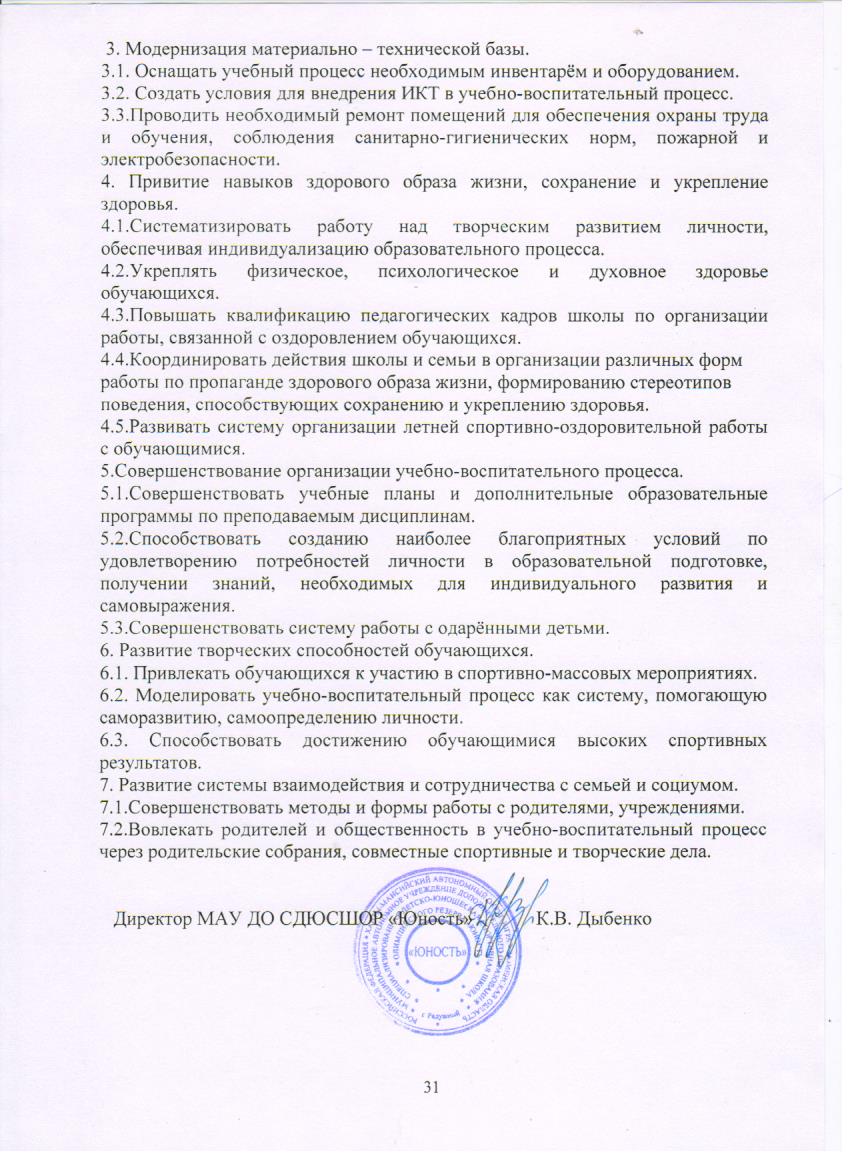 №Тип строения, фактический адресОбщая площадьВид помещений,площадь1Спорткомплекс  «Сакура»Общая площадь   832,1  кв. м.                        1 этажСпортивный зал для занятий  кикбоксингом 282,4кв.м. (23,42x12,06)ЕПС =35 чел.ФЗ = 41x3x6x48=35,424МС=35x10x299=104,650Тренажерный зал 83,3кв.м (9,71x12,05)ЕПС= 7чел.ФЗ = 20x3x6x48=17,280МС=7x10x299=20,9302 этажЗал для занятий кикбоксингом  141,5кв.м. (11,7x12,1)ЕПС =16 чел.ФЗ = 21x3x6x48=18,144МС=16x10x299=47,840раздевалки - 2, туалеты - 1комнаты для тренеров - 1медицинский кабинет – 1административное помещение – 12Спортивный центр с универсальным игровым заломЦБ «Юность»Общая площадь4416,7 кв.м1 этажЗал борьбы самбо - дзюдо.Площадь зала - 27,45 x 20,84 (3.02*6.45)-(1.54*1.86)-(0.37*0.37)*4-(0.6*0.5+0.37*0.37)*2 =  548,3  кв. м.ЕПС=45чел;ФЗ = 173 x 1,5 x 6 x 48=74,736;МС=45x10x299=134,550Зал  боксаПлощадь зала - 27,44 x 12,05  (0.6*0.5+0.37*0.37)*2- (0.62*0.49)-(0.6*0.34)-(0.37*0.37)*3-(0.54*0.6)-(0.19*0.59)-(0.22*0.22)-(0.85*0.59)-(1.18*0.9) =323, 3кв.мЕПС = 44 чел;ФЗ = 109x3x6x48=94,176МС=44x10x299=131,560Тренажерный зал Площадь зала - 27,42 x 12,08 ( 0.44*6)-(0.44*0.61)-(0.4*0.63)-(0.37*0.37)*4-(0.43*0.71)-(0.4*0.6) (0.5* 0.6+ 0.4* 0.4) *3-(0.42*6.51) =325,2 кв.мЕПС=30 чел.ФЗ = 45x1,5x6x48=19,440МС=30x7x299=627,902 этажЗал борьбы самбо-дзюдо Площадь зала  1235,4 кв.м. (45,41 x 27,40 (45.41*27.40)-(0.4*0.4)*17-(0.39*6.61)*2-(0.4*0.54)-(0.47*0.4)*2-(0.4*0.41)*2ЕПС=60 чел.ФЗ = 196x2,3x6x48=129,830МС=60x10x299=179,400Всего в здании:раздевалки - 4, туалеты – 11,  душевые-9комната для тренеров – 6методкабинет – 1 медицинский кабинет – 1административное помещение – 83Универсальная спортивная площадка ул.Общая площадь600кв.м.ЕПС =20 чел.ФЗ = 80x1,5x6x20=14,400МС=20x10x150=30,0004Спортивный комплекс«Strit Workout»225кв.м.ЕПС= 19 чел.Учебные группы 2013-2014учебный год2014-2015учебный год2015-2016учебный годСпортивно-оздоровительный этап 4875120Этап начальной подготовки506476396Учебно-тренировочный этап338227262Спортивного совершенствования10126Высшего спортивного мастерства338Количество учащихся905793792Виды спорта2013-2014учебный год2014-2015учебный год2015-2016учебный годСамбо 436385372Дзюдо146156161Бокс195137132Кикбоксинг 988597Пауэрлифтинг 303030Всего905793792Виды спорта2013-2014учебный год2014-2015учебный год2015-2016учебный годСамбо 264207263Дзюдо20146Бокс242033Кикбоксинг 20116Пауэрлифтинг 263022Всего354282330Виды спорта2013-2014учебный год2014-2015учебный год2015-2016учебный годСубсидия на выполнение муниципального задания30городских -10/590 чел. выездных – 14/97чел. городских -9/504 чел. выездных – 20/81челМуниципальная  программа «Развитие физической культуры и спорта в городе Радужный на 2014-2020годы»7городских-1/77чел.выездных-10/112чел. городских -6/252 чел. выездных – 19/122челДобровольное пожертвование 12выездных - 6/18чел.городских -3/182челвыездных - 3/8чел.Соревнования2013-2014учебный год2014-2015учебный год2015-2016учебный годПервенств школы 161719Первенств города181111Выездных 768070Спортивно-массовых мероприятий110108100Из них победителей и призеровИз них победителей и призеровИз них победителей и призеровИз них победителей и призеровХМАО-Югры185263169УрФО222735Первенств и Чемпионатов России872Кубок России542Всероссийские и международные соревнования536027№Наименование мероприятийСрокиКол-во1Открытое первенство АУ ОУ ДОД СДЮСШОР "Юность» по борьбе самбо среди юношей и девушек 2004-2005 г.р.03.10.2015г.56Чемпионат и первенство ХМАО-Югры по кикбоксингу в разряде семи контакт (поинтфайтинг)30.10.-01.11.2015г.33Открытое первенство города Радужный по боксу среди юношей и девушек 2000-2001 г.р., 2002-2003 г.р., 2004-2005 г.р., в рамках кампании «Не переступи черту»31.10.2015 г.42Первенство ХМАО-Югры по самбо  среди юниоров и юниорок 1996-1997 г.р., посвященное международному дню толерантности06-08.11.2015г.23Чемпионат ХМАО-Югры по самбо среди мужчин и женщин, посвященный международному дню толерантности06-08.11.2015г.15Окружной турнир по самбо среди юношей 2001-2002гг.р., посвященный «Всероссийскому дню самбо»15.11.2015г.39Первенство МАУ ДО СДЮСШОР «Юность» по кикбоксингу в разделе лайт контакт  среди юношей и девушек 2000-2002 г.р., младших юношей 2003-2005гг.р.20.11.2015г.67Открытое первенство МАУ ДО СДЮСШОР «Юность» по дзюдо среди юношей и девушек 2001-2002 г.р., 2006-2007 г.р.05.12.2015г91Чемпионат и первенство ХМАО-Югры по боксу среди девочек, девушек, юниорок и женщин09-12.12.2015 г.31Открытое первенство МАУ ДО СДЮСШОР «Юность» по боксу среди мальчиков, юношей, юниоров, девочек, девушек, юниорок и женщин12.12.2015г.24Первенство МАУ ДО СДЮСШОР «Юность» по кикбоксингу в разделе лайт контакт среди юношей и девушек 2004-2005 г.р., 2006-2007 г.р. на призы Деда Мороза19.12.2015г.54Первенство МАУ ДО СДЮСШОР «Юность» по борьбе самбо среди юношей и девушек 2005-2006 г.р., на призы Деда Мороза26.12.2015г.57Первенство МАУ ДО СДЮСШОР «Юность» по боксу среди юношей и девушек 2003-2004 г.р., 2005-2006 г.р., на призы Деда Мороза28.12.2015г42Первенство МАУ ДО СДЮСШОР «Юность» по борьбе самбо среди юношей и девушек 2004-2005гг.р.30.01.2016г.91Первенство МАУ ДО СДЮСШОР «Юность» по кикбоксингу в разделе лайт контакт среди юношей и девушек 2001-2003 г.р., 2004-2006 г.р., 2007-2008 г.р., посвященный Дню защитника отечества21.02.2016г.56Первенство ХМАО-Югры по самбо среди юношей и девушек 13-14 лет (2002-2003 г.р.)26-28.02.2016г.73Первенство города Радужный по борьбе самбо среди юношей и девушек 2000-2001 г.р., посвященное Дню защитника отечества23.02.2016г.40Первенство МАУ ДО СДЮСШОР «Юность» по боксу среди юношей и девушек 2000-2001 г.р., 2002-2003 г.р., посвященное «Международному женскому дню»12.03.2016г.302Первенство МАУ ДО СДЮСШОР «Юность» по борьбе самбо среди юношей и девушек 2006-2007 г.р., посвященное Дню единения народов Белоруссии и России23.03.2016г.34Матчевая встреча по боксу среди мальчиков (2002-2003гг.р.), и девочек (2002-2003 г.р., 2004-2005 г.р.) между командами ХМАО (г. Радужный) и ЯНАО (г. Ноябрьск)26-27.03.2016г.20Открытое первенство МАУ ДО СДЮСШОР «Юность» по дзюдо среди юношей и девушек 2003-2004 г.р.16.04.2016г.79Открытое первенство МАУ ДО СДЮСШОР «Юность» по кикбоксингу в разделе сами контакт  среди юношей и девушек 1998-2000 г.р., 2001-2003 г.р., 2004-2006 г.р., 2007-2008 г.р.16.04.2016г.43Первенство УрФО по борьбе самбо  среди юношей и девушек 2002-2003 г.р. (отбор на первенство России-2016г.)03-06.05.2016г.45№Наименование мероприятийСрокиКол-во 1Традиционный турнир по дзюдо среди юношей 1999-2000 г.р. на призы заслуженного тренера России П.С. Югай 25-27.09.2015 г.г. Сургут9Х Всероссийские соревнования по боксу класса «А» памяти мастера спорта СССР, судьи международного класса AIBA М.А. Кирдуна29.09-03.10.2015г.пгт. Излучинск5Фестиваль по дзюдо для детей, подростков и молодежи04.10.2015г.г. Лангепас12Всероссийские соревнования по дзюдо памяти О. Мартынюк, Н. Головина, А. Шаболды16-18.10.2015г.г. Нефтеюганск9Открытый турнир «Спорт против наркотиков» по кикбоксингу (поинтфайтинг)17.10.2015г.г. Нижневартовск5Открытый окружной турнир по  дзюдо среди мальчиков и девочек, посвященный Всемирному «Дню дзюдо»24-25.10.2015г.г. Покачи22Первенство ХМАО-Югры по самбо среди юношей и девушек 1998-1999 г.р.09-11.10.2015г.г. Нижневартовск272XVI Всероссийские соревнования по самбо на призы Почетного гражданина г. Омска, заслуженного тренера А.Н. Пушницы06-08.11.2015г.г. Омск3Открытое первенство Тюменской области по дзюдо до 15 лет13-14.11.2015г.г. Тюмень3Первенство ХМАО-Югры по дзюдо среди юниоров и юниорок до 23 лет13-15.11.2015г.г. Сургут10IV окружной турнир по боксу на призы Всероссийской политической партии «Единая Россия» местного отделения г. Мегиона15-18.10.2015г.г. Мегион5ООткрытое первенство МБУОО «Детско-юношеской спортивной школы «Вымпел» ПО ПАУЭРЛИФТИНГУ (становой тяге)18.10.2015г.пгт. Высокий51Первенство ХМАО-Югры по боксу среди юношей 2000-2001 г.р., в зачет X Спартакиады учащихся ХМАО-Югры, посвященный 70-ой годовщине Победы в ВОВ03-08.11.2015 г.пгт. Излучинск33Открытое первенство г. Нижневартовска по самбо среди юношей 2003-2004 г.р.14.11.2015г.г. Нижневартовск334Первенство УФО по самбо среди юношей и девушек 1998-1999 г.р., (отбор на первенство России – 2016г.)18-20.11.2016г.г. Курган165Чемпионат УФО по самбо среди женщин 18-20.11.2015г.г. Курган29Открытое первенство города Нижневартовска по самбо среди юношей и девушек 2001-2002 г.р.28.11.2015г.г. Нижневартовск35Первенство и чемпионат УрФО по самбо среди юниоров 1996-1997гг.р., среди мужчин18-21.11.2015г.п. Увельский, Челябинская обл.1727XV Традиционный Всероссийский турнир по боксу с привлечением спортсменов иностранных государств в памяти В. Стрижова27.11.-01.12.2015г.г. Надым3Первенство ХМАО-Югры по дзюдо среди юношей и девушек до 18 лет04-06.12.2015г.г. Нефтеюганск4Первенство России по боксу среди юниорок и девушек р. Башкортостан  08-15.12.2015г.г. Салават1Первенство ХМАО-Югры по дзюдо среди юниоров и юниорок до 21 года11-13.12.2015г.г. Сургут13Чемпионат и Первенство России по кикбоксингу в разделе семи контакт14-17.12.2015г.г. Серпухов,Московская обл.3Международный турнир по боксу «кубок мира нефтяных стран», памяти героя социалистического труда Фармана Курбан оглы Салманова16-21.12.2015г.г. Ханты-Мансийск3ХХХ Окружной открытый традиционный новогодний турнир «Снежинка»23-26.12.2015г.пгт. Приобье6Всероссийские соревнования по самбо в честь благоверного князя Александра Невского на призы ОАО «НПО «Курганприбор» среди старших юношей и девушек 1998-1999 г.р.08-10.01.2016г.г. Курган7Первенство УФО по дзюдо до 18 лет15-17.01.2016г.г. Челябинск3Первенство России по самбо среди юниоров и юниорок 21-23 года18-22.01.2016г.г. Кстово7Первенство ХМАО-Югры по боксу среди юношей 13-14 лет (2002-2003 г.р.), отбор на II Всероссийскую летнюю Спартакиаду спортивных школ 19-24.01.2016г.пгт. Излучинск3Всероссийские соревнования по кикбоксингу в разделе фулл контакт 20-24.01.2016г.г. Туймазы2Первенство ХМАО-Югры по дзюдо до 15 лет22-24.01.2016г.г. Нягань3Первенство ХМАО-Югры по боксу среди юниоров 17-18 лет и старше (1998-1999 г.р. и старше), посвящённое памяти первого президента федерации бокса ХМАО В.А. Воробьева27-31.01.2016г.г. Ханты-Мансийск1Первенство России по самбо среди юношей 1998-1999 г.р.01-05.02.2016г.г. Кстово4Первенство УрФО по боксу среди юношей 15-16 лет (2000-2001 г.р.), памяти мастеру спорта СССР А. Салазкина02-06.02.2016г.г. Курган1Первенство УФО по дзюдо до 21 года05-07.02.2016г.г. Тюмень6Чемпионат и Первенство ХМАО-Югры по кикбоксингу в разделе фулл контакт11-14.02.2016г.г. Сургут13Первенство России по самбо среди юниоров и юниорок 19-20 лет (1996-1997 г.р.)15-19.02.2016г.г. Сочи7Первенство ХМАО-Югры по самбо среди юношей  и девушек 11-12 лет (2004-2005гг.р.), в рамках кампании «Спорт против наркотиков»19-21.02.2016г.г. Когалым25Турнир по кикбоксингу «Фестиваль спортивных единоборств» в разделе поинтфайтинг20-21.02.2016г.г. Самара13Первенство УрФО по боксу среди юношей 13-14 лет (20.02.2003 г.р.) 23-28.02.2016г.г. Екатеринбург, с. Курганова2Чемпионат и первенство УрФО по боксу среди женщин, юниорок и девушек01-06.03.2016г.г. Тюмень10Первенство России по дзюдо до 21 года01-06.03.2016г.г. Ростов-на-Дону2XIX турнир по кикбоксингу на «Кубок Губернатора Челябинской области», Чемпионат и первенство УрФО 02-05.03.2016г.г.  Челябинск2Окружной турнир по борьбе дзюдо среди девочек и девушек18-19.03.2016г.г. Когалым16Кубок СДЮСШОР «Центр Дзюдо» по дзюдо среди младших юношей и девушек 2003-2005 г.р.20.03.2016г.г. Тюмень1Кубок ЦСКА по кикбоксингу в разделе поинтфайтинг24-25.03.2016г.г. Москва2 Открытый региональный турнир по дзюдо, посвященный Всемирному дню здоровья09-10.04.2016г.г. Покачи24Всероссийский турнир по дзюдо «Кубок Сэнсэя» среди младших юношей16-17.04.2016г.г. Тюмень9Первенство ХМАО-Югры по самбо среди юношей и девушек 15-16 лет (2000-2001 г.р.) в зачет XI Спартакиады учащихся округа, посвященное 71-ой годовщине Победы в ВОВ04-06.05.2016г.п.г.т. Излучинск26Открытое первенство города Нижневартовска по самбо среди юношей и девушек 2001-2002 г.р., приуроченное к «44 годовщине г. Нижневартовска»13.03.2016г.г. Нижневартовск49Командный Чемпионат по самбо среди мужчин07-08.03.2016г.г. Химки1Х Всероссийские соревнования класса «А» по боксу среди женщин, памяти мастера спорта СССР основателя бокса в г. Сургуте П.С. Малаховского06-10.04.2016г.г. Сургут 4Первенство России  по боксу среди девушек (15-16 лет), юниорок (17-18 лет), женщин17-24.04.2016г.г. Алексин, Тульская обл.2Первенство УФО по самбо среди юношей и девушек 2000-2001 г.р. (отбор на первенство России, международный турнир «Победа» международной игры «Дети Азии»)18-21.04.2016г.г. Курган8Открытое первенство города Нижневартовска по кикбоксингу30.04.2016г.г. Нижневартовск11Открытое первенство г. Стрежевой по борьбе самбо среди юношей и девушек 2005-2006 г.р.01.05.2016 г.г. Стрежевой22Фестиваль спортивной борьбы на Кубок главы администрации г. Тюмень по самбо16.04.2016 г.г. Тюмень3Открытый турнир по самбо (юноши), посвященный Дню Победы в ВОВ07-08.05.2016 г.г. Тюмень17Открытое первенство горда Мегиона по борьбе самбо среди мужчин, юношей 1998-1999гг.р., 2000-2001 г.р., 2002-2003 г.р.22-23.04.2016г.г. Мегион18ХХХХVIII Всероссийские соревнования класса «А» по боксу, памяти дважды героя СССР С.В. Хохрякова 08-13.05.2016г.г. Копейск4Всероссийский  юношеский турнир по самбо среди юношей 2000-2001 г.р., посвященного памяти заслуженного тренера России П.А. Литвиненко19-21.05.2016г.г. Нижневартовска15XII окружной турнир по борьбе самбо среди юношей 2003-2004 г.р., и девушек 2002-2003 г.р., посвященной памяти Бойца спецназа Александра Танюхина06-07.05.2016г.пгт. Новоаганск12Чемпионат Уральского Федерального округа по дзюдо среди мужчин и женщин21-22.05.2016г.г. Сургут6Всероссийский турнир по кикбоксингу – 2016 (поинтфайтинг)21-22.05.2016г.г. Самара2Первенство России по самбо среди юношей и девушек 2002-2003 г.р.02-06.06.2016 г.г. Кстово5Чемпионат России студенческого союза по боксу, посвященного памяти двукратного серебряного призера Олимпийских игр, заслуженного мастера спорта СССР А.И. Киселева03-08.06.2016г.г. Ялта2